Cv 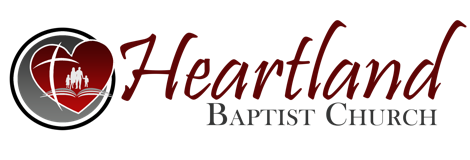 PNEUMATOLOGY REVIEW PT 3 - 1 Sam 16:13.THE ________ OF THE HOLY SPIRITWe see in the Bible that the Holy Spirit is the third Person of the __________.  This of course does not mean He is any ________ than the Father and the Son!  They are all ___-__________!  The doctrine of the __________ asserts “One in ___________, manifested in three __________ Persons.”  THE HOLY SPIRIT IS CALLED _____:  2 Cor 3:17. Also, note the account of Ananias and Sapphira – Acts 5:3.4.  II. THE HOLY SPIRIT EXHIBITS DIVINE ____________:  Having the same as the ________ and the _____. Here are some: A. _______ - Rom 8:2; 2 Cor 3:6. He frees us from sin and death through ___________. B. ____________ - Heb 9:14. He has _________ been!  C. _____________ - Ps 139:7. Just as the Father and the Son are _____________. D. ______________ - Lk 1:35. Dynamis (power) which is attributed to Almighty God. E. _____________ - Jn 14:26; 1 Cor 2:10,11.  The Spirit _______ ____!  F.  _________ - 1 Jn 5:6. Only God is true ________!  The Holy Ghost then is God! G. ________ - Rom 15:30. The love of the Spirit will ________ in and through believers as _______ - 		Gal 5:22,23.  III. THE HOLY SPIRIT DOES THE _______ OF GOD:  Things that only can be _____________ by God.  A. HE IS THE __________ - Job 33:4.B. HE GIVES __________ ______ - Jn 3:5-8.  From the Father, through the Son and by the Spirit! C. HE IS THE _________ OF OUR BIBLE - 2 Sam 23:1,2.D. HE IS THE ONE WHO ___________ FROM THE DEAD - 1 Pt 3:18.IV. THERE IS A DEFINITE ____________ WITH THE FATHER AND THE SON: THE TRINITY - THE _________ _____ - 1 Jn 5:7; Mt 3:16; 28:19.__________ TO THE FATHER THROUGH CHRIST – Eph 2:18. THE ADMINISTRATION OF ___________ _______ – 1 Cor 12:4-6.  So that we can serve Christ.  